«Эрудит – Литературное чтение»     2023 год                                                   3 класс О чем идёт речь?   «Её заваривают, затевая неприятное, хлопотливое дело, а потом расхлёбывают, распутывая это дело; её «просит» дырявая обувь; она «бывает» в голове».Ответ : _______________________________О ком из замечательных русских писателей идет речь? Обведи верный ответ. «Родился будущий писатель ровно 163 года назад, в семье хозяина молочной лавки. Он рано начал увлекаться театром и литературой. Выучившись на врача, он не бросил писать рассказы, повести и пьесы для театра. В истории мировой культуры он навсегда остался мастером короткого рассказа. Его пьесы и в наше время не сходят со сцены театров многих стран, а книги издаются почти на всех языках мира. У писателя нет специальных «детских» произведений, но кто из ребят не знаком с Каштанкой и Белолобым, кто не помнит Ваньку Жукова, пишущего письмо на деревню дедушке?» 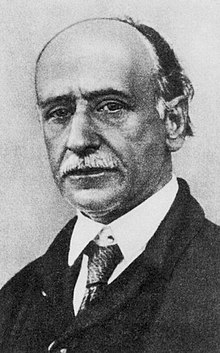 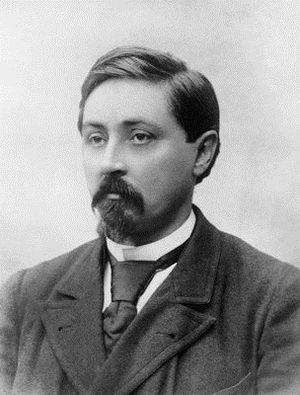 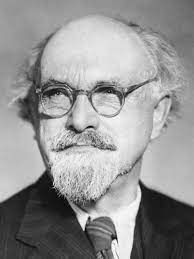 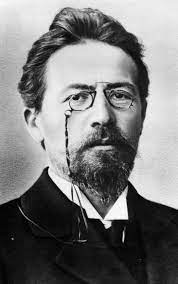        А)                                        Б)                                      В)                                 Г)  С какими драгоценными камнями сравниваются капельки росы, покрывающие солнечным утром траву на полях в рассказе Л.Н. Толстого «Какая бывает роса                 на траве»?А) изумруды                Б) алмазы            В) сапфиры               Г) бирюзаО каком сказочном герое А.С.Пушкин не упоминает в «У Лукоморья…»?А) Водяной          Б) Баба-Яга            В) Кощей          Г) ЛешийВеликий сказочник и математик Льюис Кэролл придумал увлекательную игру в цепочки. Меняя по одной букве преврати слово РАК в слово ЖУК. Переходные слова должны иметь смысл. 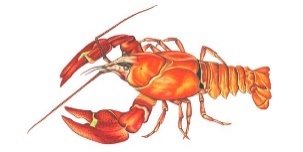 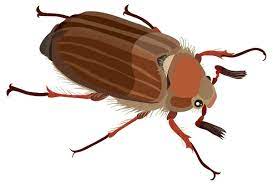 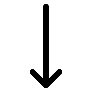 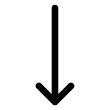 Расшифруй пословицы.1) Идно аз хевс и вес аз онодго._____________________________________________________________________2) мольбшоу барлюко- шоелобь еваналип _____________________________________________________________________3) елбх итапет тоел, а гакин типтае мазру______________________________________________________________________Назови автора строк:Печальная береза
У моего окна,
И прихотью мороза
Разубрана она…А) Ф. Тютчев          Б) С. Есенин         В) И. Никитин         Г) А.ФетРасшифруй шуточное название сказок. Например, «Морковка» - это сказка «Репка».«Суп из гвоздей» _______________________________________________«Собака босиком» ______________________________________________«Тарелочка борща» _____________________________________________«Мышкина хата» _______________________________________________«Принц на кукурузе» ____________________________________________ Какое новое имя дали Дюймовочке, когда она стала королевой эльфов?А) Эмма           Б) Майя            В) Лея             Г) Ариэль Так называется и юмористический рассказ Н.Носова и весёлое стихотворение К.ЧуковскогоА) Телефон            Б) Путаница         В) Радость           Г) ЧерепахаЭтот поэт создал стихотворения «Парус», «Утёс», «Весна» и множество других литературных произведений. Был убит на дуэли. Назови его фамилию.Ответ: _________________________________Вспомни, к какому жанру относится каждое из записанных произведений:А) И.З.Суриков «Детство» ____________________________________________Б) Д.Н.Мамин-Сибиряк «Умнее всех» __________________________________В) Л.Н.Толстой «Лев и собачка» ______________________________________Г) А.И.Куприн «Слон» ________________________________________________Д) Эзоп «Лев и мышь» _______________________________________________Какие пословицы зашифрованы на картинке?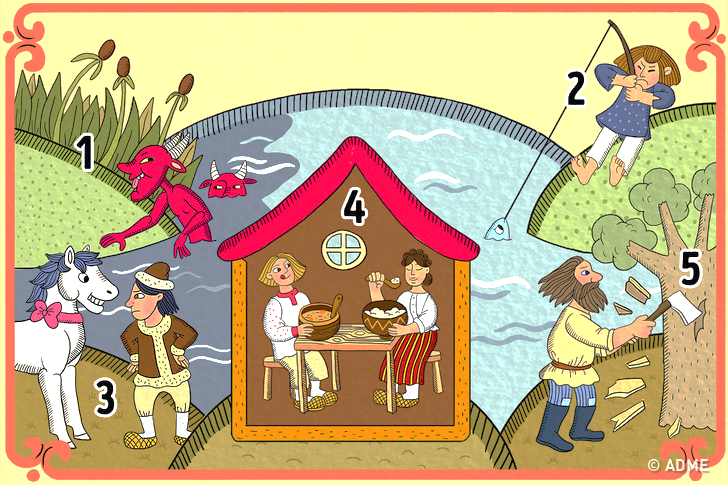 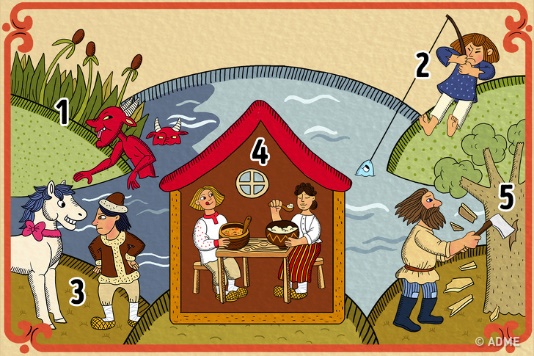 1.___________________________________________________________________________2.___________________________________________________________________________3.___________________________________________________________________________4.___________________________________________________________________________5.___________________________________________________________________________  В каком городе установлен этот памятник? Напиши название произведения и его автора.		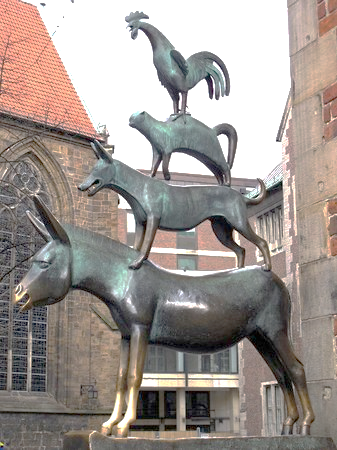 Город-_______________________________Автор - ______________________________Название-______________________________________РАКЖУК